E.G.S.PILLAY ENGINEERING COLLEGE, NAGAPATTINAM.DEPARTMENT OF  ELECTICAL AND ELECTRONICS ENGINEERINGACADEMIC YEAR 2014-15(ODD SEM) 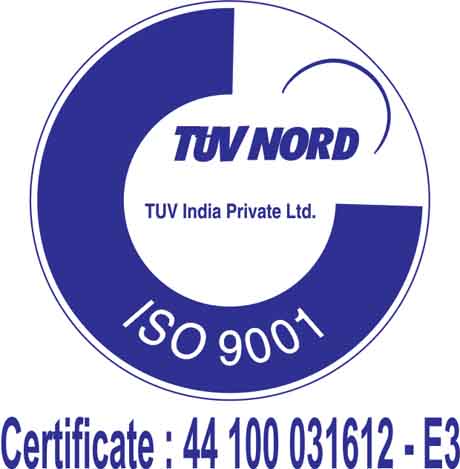 EE6301 – DIGITAL LOGIC CIRCUITSIMPORTANT 16 MARKS QUESTIONSUNIT –I1)Compare TTL,DTL,ECL,CMOSComparisonDiagram2) Explain CMOS TTL in detail CMOS NOT explanation and diagram TTL NAND explanation and diagram3) Explain in detail about error detecting and error correcting code Hamming code Parity code Even and odd parityUNIT-II1) Simplify the boolean function using tabulation method.F = _ (0, 1, 2, 8, 10, 11, 14, 15)List all the min termsArrange them as per the number of ones based on binary equivalentCompare one group with another for difference in one and replace the bit with dash.Continue this until no further grouping possible.The unchecked terms represent the prime implicants.F = W'X'Y' + X'Z' + WY2) Determine the prime implicants of the functionF (W,X,Y,Z) = _ (1,4,6,7,8,9,10,11,15)List all the min termsArrange them as per the number of ones based on binary equivalentCompare one group with another for difference in one and replace the bit with dash.Continue this until no further grouping possible.The unchecked terms represent the prime implicants.F = X'Y'Z + W'XZ' + W'XY + XYZ + WYZ + WX'Minimum Set of prime implicants F = X'Y'Z + W'XZ' + XYZ + WX'3) Simplify the Boolean function using K-map.F(A,B,C,D,E) = (0,2,4,6,9,13,21,23,25,29,31)Five variables hence two variable k maps one for A = 0 and the other for A = 1.F = A'B'E' + BD'E + ACE4) Obtain the canonical sum of products of the function Y = AB + ACDY = AB (C + C') (D + D') + ACD (B + B')Y = ABCD + ABCD' + ABC'D + ABC'D' + AB'CD5) State the postulates and theorems of Boolean algebra.X + 0 = X X · 1 = XX + X' = 1 X · X' = 0X + X = X X · X = XX + 1 = 1 X · 0 = 0(X')' = XX + Y = Y + X XY = YXX + (Y + Z) = (X + Y) + Z X (YZ) = (XY) ZX(Y + Z) = XY + XZ X + YX = (X + Y) (X + Z)(X + Y)' = X'Y' (XY)' = X' + Y'X + XY = X X(X + Y) = X6) Design a 4-bit binary adder/subtractor circuit.Basic equationsComparison of equationsDesign using twos complementCircuit diagram7) Design a logic circuit to convert the BCD code to Excess – 3 codes.Truth Table for BCD to Excess – 3 conversions.K-map simplificationLogic circuit implementing the Boolean Expression8) Design and explain a comparator to compare two identical words.Two numbers represented by A = A3A2A1A0 & B = B3B2B1B0If two numbers equal P = Ai ⊕BiObtain the logic Expression.Obtain the logic diagram.9) State & prove the laws in Boolean algebra.10) Simplify the three variable expression using Boolean algebra=ΠM (3, 5, 7)11) Simplify the following Boolean expressions using Karnaugh map.(i)Y=A’C+B’C+AB’C’+A’B(II)Y= (P’+Q+R’) (P+Q+R) (P+Q+R’)12) Simplify the following functions:(i)F(A,B,C,D)=Σ(0,1,3,8,9,13,15) (II) F(W,X,Y,Z)=Σ(0,3,4,7,9,12,14)13) Use a K-map technique to reduce the given expression to minimum SOP form.(i)Y=A’B’CD’+A’B’C’D+ABCD+ABCD’14) Implement the Boolean function with a mux:F(A,B,C,D) = Σm(0,1,3,4,8,9,15)15) Design a 4-bit priority encoder with input D0 having lowest priority & D3 havinghighest priority.16) Implement the Boolean function with 8:1 muxF (A, B, C, D) = A’BD’+ACD+B’CD+A’C’D17)Realize F(W’X’Y’Z) = Σ(1,4,6,7,8,9,10,11,15).UNIT-III1) Explain the working of BCD Ripple Counter with the help of state diagram and logicDiagram.BCD Ripple Counter Count sequenceTruth TableTruth Table for the J-K Flip FlopLogic Diagram2)Design a sequential detector which produces an output 1 every time the inputsequence1011 is detected.Construct state diagramObtain the flow tableObtain the flow table & output tableTransition tableSelect flip flopExcitation tableLogic diagram3) Explain in detail about serial in serial out shift register.Block diagramTheoretical explanationLogic diagram3) Explain how one flip flop is converted to other flip flopExcitation tableKmap diagramEquation DiagramUNIT-IV1)What is hazards and the way to eliminate them.Classification of hazardsStatic hazard & Dynamic hazard definitionsK map for selected functionsMethod of eliminationEssential hazards2) State with a neat example the method for the minimization of primitive flow table.Consider a state diagramObtain the flow tableUsing implication table reduce the flow tableUsing merger graph obtain maximal compatiblesVerify closed & covered conditionsPlot the reduced flow table3) Design a asynchronous sequential circuit with 2 inputs T and C. The output attains avalue of 1 when T = 1 & c moves from 1 to 0. Otherwise the output is 0.Obtain the state diagramObtain the flow tableUsing implication table reduce the flow tableUsing merger graph obtain maximal compatiblesVerify closed & covered conditionsPlot the reduced flow tableObtain transition tableExcitation tableLogic diagram4) Explain in detail about Races.Basics of racesProblem created due to racesClassification of racesRemedy for racesCycles5) Explain the different methods of state assignmentThree row state assignmentShared row state assignmentMultiple row state assignmentPrevention of races.6)Explanation about ROMClassifications of ROMArchitecture of ROMSpecification of PLASpecific ExampleRelated DiagramRelated Table.7) Implement the following using a mux. F(a,b,c,d) = _(0,1,3,4,8,9,15)Obtain the truth tableFrom the truth table realize the expressions for the outputs and inputsRealize the logic diagram.8) Explain with neat diagrams RAM architecture.Different MemoriesClassification of memoriesRAM architecture diagramTiming waveformsCoincident DecodingRead write operations9) Explain in detail about PLA and PAL.Basic ROMClassification of PROMLogic difference between Prom & PLALogic diagram implementing a functionLogic difference between Prom & PALLogic diagram implementing a function10) Explain with neat diagrams a ROM architecture.Different Memories Classification of memories ROM architecture diagramTiming waveforms Coincident Decoding Read write operationUNIT -V1) Construct a full subtractor circuit and Write a HDL program module forthe same.(i) Compare synchronous with Asynchronous counters.(ii) Explain the behavioral Model with suitable example.Circuit diagram program and explanation2) A positive edge triggered flip-flop has two inputs Dr and Dz and a control input thatchooses between the two. Write an HDL behavioral description of this flip-flop.Circuit diagram program and explanation3). Write an HDL behavioral description of ripple counter    Circuit diagram program and explanation4) Write a HDL program module for full adder circuit.  Circuit diagram program and explanation5) Write a HDL program for four bit ripple carry adder.Circuit diagram program and explanation